ALFRISTON PARISH COUNCILwww.alfristonparishcouncil.org.ukCLERK TO THE COUNCIL 							11 Highfield RoadVictoria Rutt								Horam										East SussexTelephone - 01323 870212 						TN21 0EDEmail – clerk@alfristonparishcouncil.org.uk									Monday 18th March 2019All members of the Parish Council are summoned to a meeting of Alfriston Parish Council to be held in the Alfriston War Memorial Hall on Monday 25th March 2019. Please note the meeting will commence after the Annual Assembly which commences at 19:15 but will be suspended to allow Public Questions and Reports from County and District Councillors. Please note that a digital sound recording is made of all meetings of Alfriston Parish Council including Public Questions sessions. The recording is not for publication and is only used to aid accurate minute taking.              Victoria Rutt - Clerk to the Council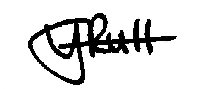 Chairman’s WelcomePublic QuestionsReport from Maria Caulfield MPApologies for absenceDeclaration of interestMinutesTo agree and sign as a true record the Minutes of the meeting held on 18th February 2019 (circulated previously)FinanceTo approve the Statement of FinancesTo approve and sign Invoices for PaymentTo approve NEST pension contributions for 2019/20 Discuss and agree the way forward with the proposed sculpture on the Tye  Discuss and agree if there is a need for white line markings to be reinstalled at Whiteway Report on Highways & Twittens – Cllr Halliday High Street traffic updateUpdate on Speedwatch Report on Allotments – Cllr CooperReport on Rights of Way and Countryside – Cllr WhiteReport on Car Parks and Public Transport – Cllr SavageBus shelter in Willows car parkReport on Strategic Planning – Cllr White Report on Tye and Recreation Ground – Cllr Beechey Update on Tye footpathUpdate on Tye RoadUpdate on Playground Report from Planning Committee – Cllr Adcock Applications to be considered by APC planning committee at this meetingApplications considered by APC Planning Committee since last meetingApplications notified or awaiting decision from SDNPASDNP/18/06260/FUL Winton Grange, Winton Street, Alfriston, BN26 5UHSDNP/18/06517/LIS Burnt House, Whiteway, Alfriston, BN26 5TSSDNP/18/05981/LIS Cross House, High Street, Alfriston, BN26 5UFSDNP/19/00289/LIS and SDNP/19/00288/FUL Burnt House, Whiteway, Alfriston, BN26 5TSReports from Outside BodiesCuckmere BusesLorry WatchHeartstartAlfriston Emergency GroupFlood ForumNeighbourhood WatchTwinning CommitteeAlfriston and Cuckmere ConnectSt Andrews Church Clergy House Correspondence to The ClerkDate of next meetingThe next meeting of the Council will be held at 7.15 pm on Monday 15th April 2019 in Alfriston War Memorial Hall. The meeting will be suspended after the Chairman’s Welcome to allow Public Questions and Reports from County and District Councillors.Public Questions